Blok tematyczny: NA ŁĄCEKonspekt zajęć 08.06.2020Temat: Rośliny na łącePrzebieg dnia1.Łąka – uważne słuchanie wiersza M. Buczkówny.ŁąkaMieczysława BuczkównaNa łąkę trzeba iść ranoKiedy jeszcze jest rosa –Cichutko przystanąćI słuchaćJak brzęczy pszczoła jak bąk a jak osaPatrzeć jak skrzydła motyliZamykają się i otwierająJak mała biedronkaNa łódce z listka płyniePo zielonym kołysaniu –A potem trzeba się pochylićNad każdym kwiatemI zapytać jak mu na imię2.Rozmowa dotycząca treści wiersza: O jakim miejscu była mowa w wierszu?;Co można spotkać na łące?; Kto mieszka na łące?; Dlaczego należy się tam zachowywać cichutko?.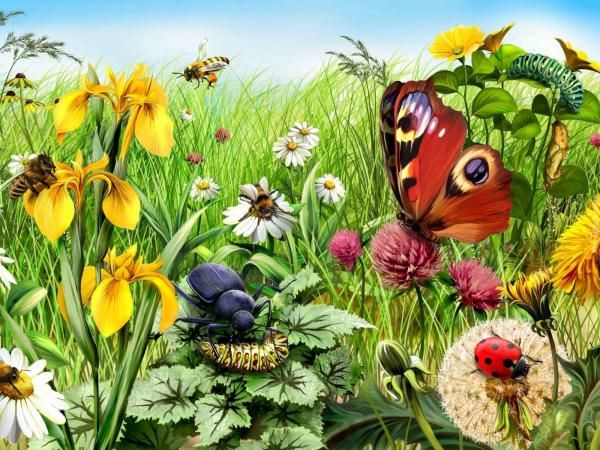 3.„Taniec motyli” – zabawa muzyczno-ruchowa ekspresyjna. Dzieci-motyle tańczą po całej sali zgodnie z podaną melodią (propozycja: Cztery pory roku. Wiosna Antonia Vivaldiego). Do tańca można wykorzystać również chusty, szarfy bądź gazety (jako skrzydła motyla).4.Zadanie z wykorzystaniem karty 5 – kolorowanie tulipana według kodu. Zadanie 5 A – przeliczanie kwiatów; kolorowanie tych, których jest więcej.5.„Wiosenne kwiaty – stokrotka” – zabawa plastyczno-techniczna. Każde dziecko dostaje podstawowe figury geometryczne do wycięcia, złożenia i przyklejenia według własnego pomysłu.(np. kwadraty złóż na pół, aby wyszły trójkąty- liście, prostokąt złóż na pół po długości-łodyga, koło-środek kwiatka, a trójkąty-płatki).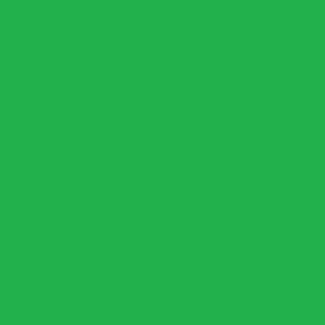 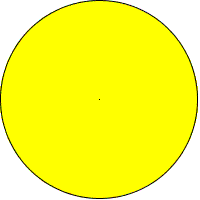 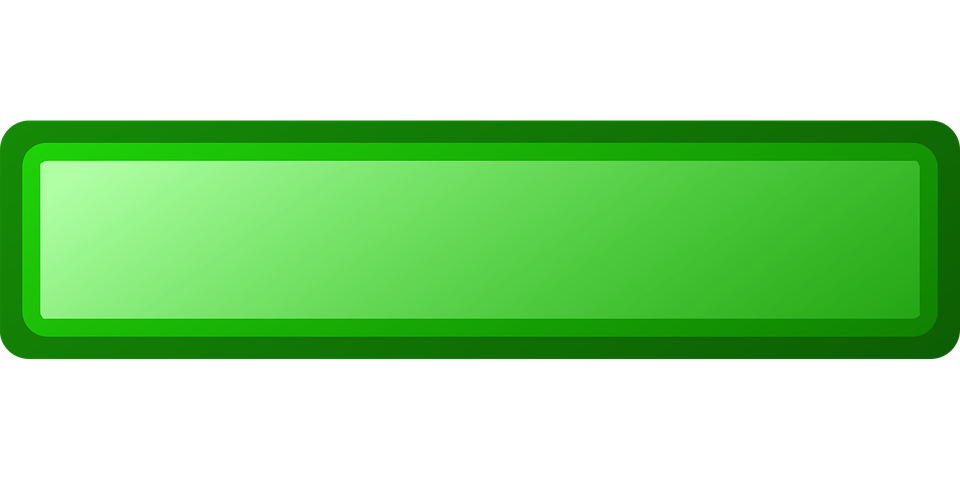 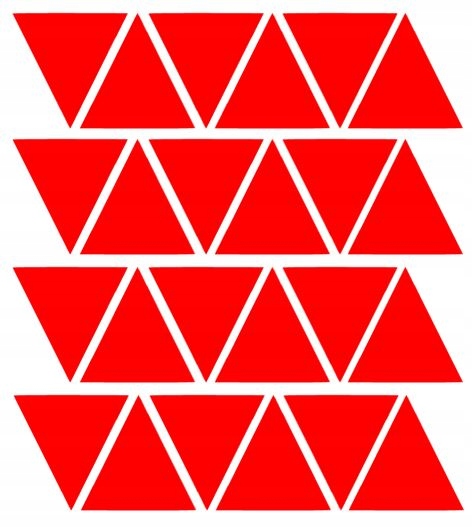 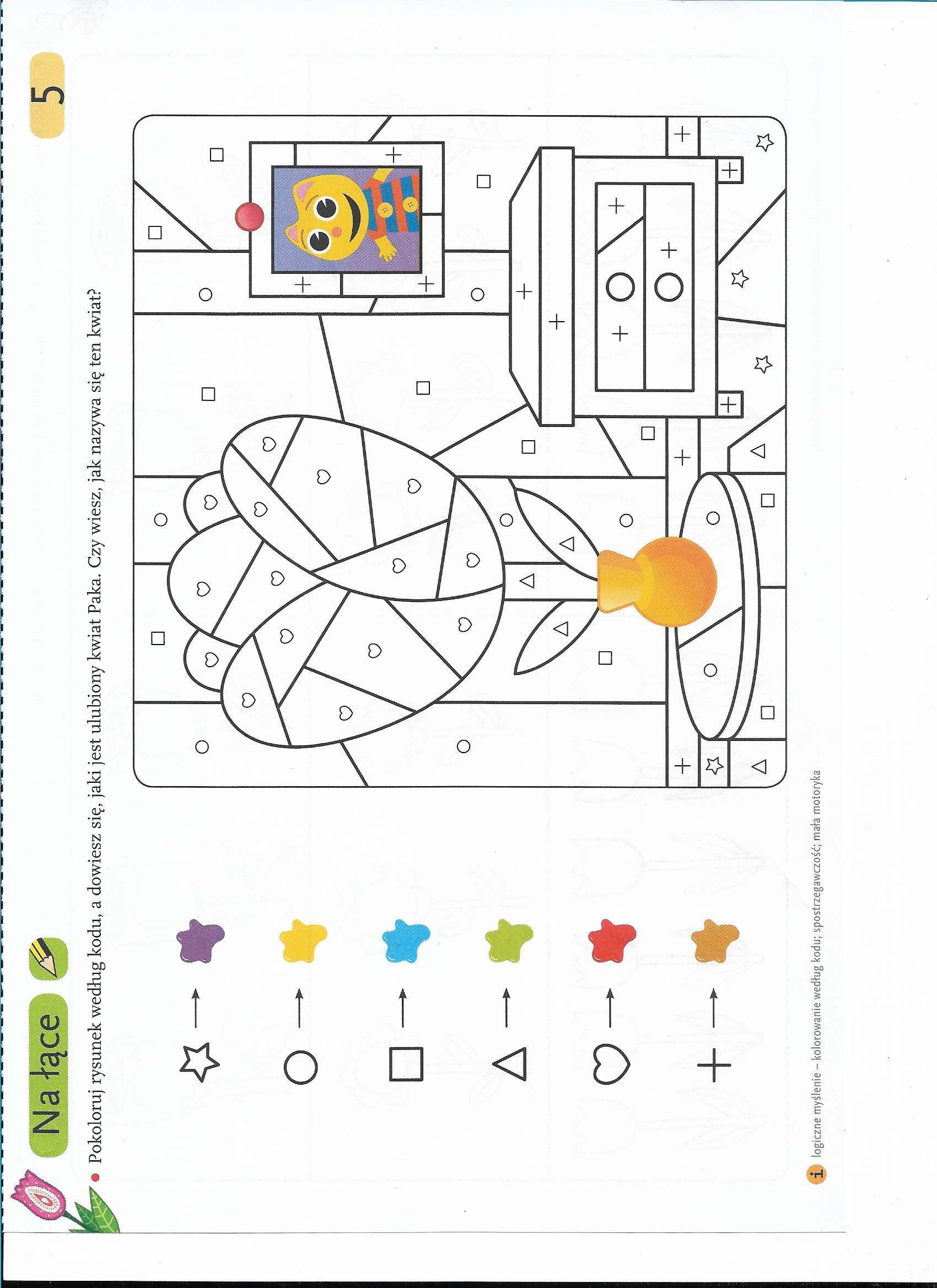 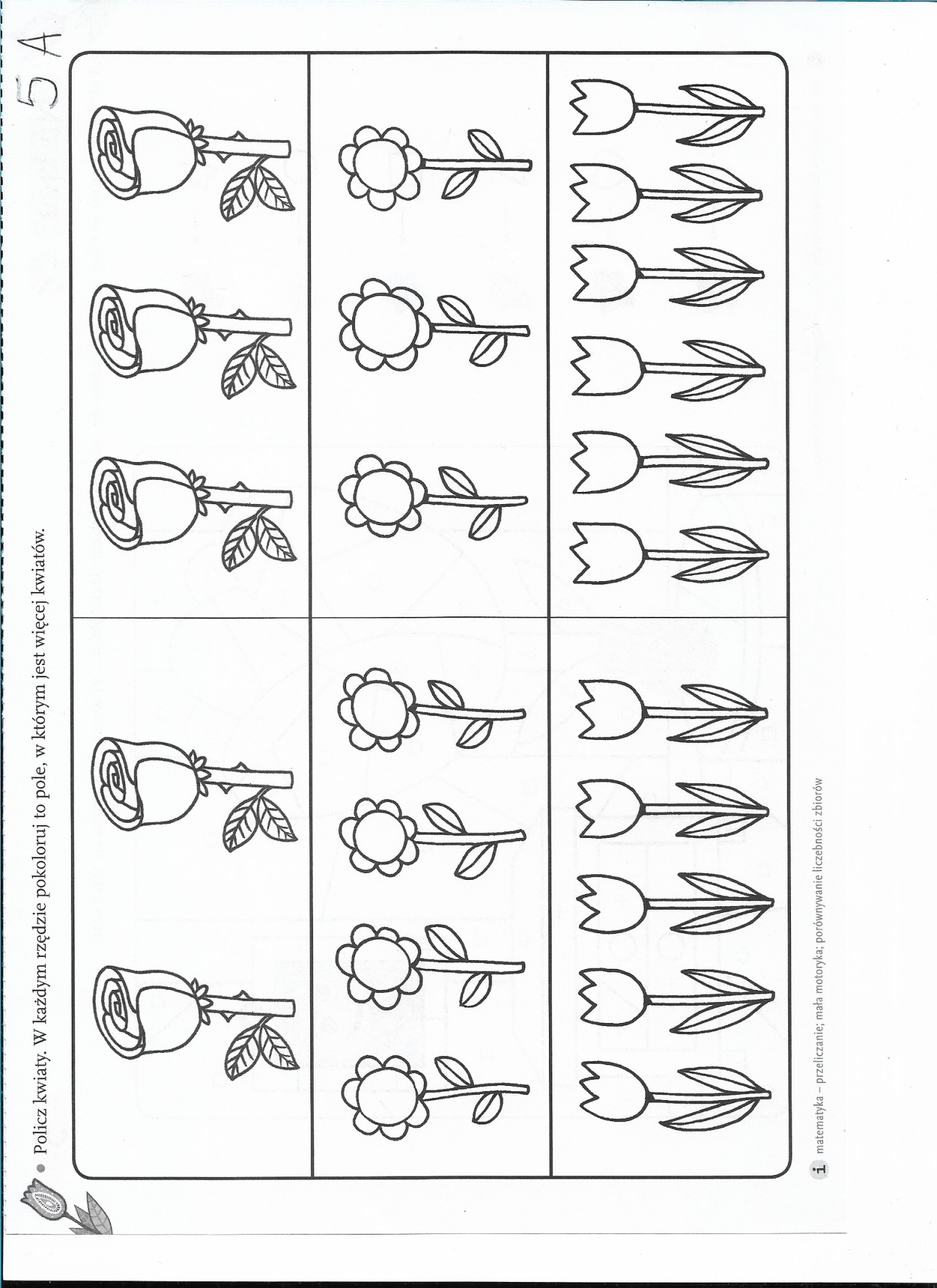 